June 8, 2016Russ KickPO Box 36914Tucson, Arizona  85740-6914 Re:  FOI Case No. 45127/2016-FOI-00033Dear Mr. Kick:This is a final response to your May 22, 2016, Freedom of Information Act (FOIA) request addressed to the National Institute on Drug Abuse (NIDA), National Institutes of Health.  You requested a copy of the titles and publication numbers for all of NIDA’s studies on the therapeutic potential for marijuana, including any studies conducted in the two years since ‘The Hill’s’ article was published.We located 59 pages of information responsive to your request.  The electronic files are being sent to you via e-mail.  The responsive information includes:List of Therapeutic Cannabinoid Research Projects – (filename: “FY15 Therapeutic Cannabinoid Research.xls”) – As background, NIH developed an official reporting category to identify and report research examining the therapeutic potential of marijuana and its constituent cannabinoid compounds. This category called “Therapeutic Cannabinoid Research” was first reported in February of 2016 listing projects (research studies) supported in fiscal year 2015 (FY15) and is the most recent official listing. This category will be annually reported from now on with the next installment planned in February 2017. You may access this category at any time at this website: https://report.nih.gov/categorical_spending.aspx. Please note that this list includes all NIH-supported studies, not just NIDA, however the Funding Institute/Center is listed for each project.List of Publications – (filename: “Therapeutic Cannabinoids Pubs FY2015.pdf”) – This is a listing of the publications resulting from the FY15 NIH-supported projects. Please note that the list does not capture publications currently being written or under review.  In addition, there may be some small error associated with identifying publications that can be attributed to each NIH project. Publications to date can be identified by manually entering an NIH project number in PubMed using the advanced search features (accessed here: http://www.ncbi.nlm.nih.gov/pubmed?otool=nihlib).  In certain circumstances, provisions of the FOIA and Department of Health and Human Services FOIA Regulations allow us to recover part of the cost of responding to your request.  Because the cost is below the $25 minimum, there is no charge for the attached materials.						Sincerely,						Lanette Palmquist						Freedom of Information Coordinator						National Institute on Drug AbuseAttachments:  Excel spreadsheet and PDF file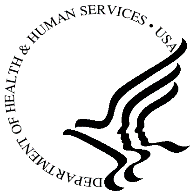 DEPARTMENT OF HEALTH & HUMAN SERVICES 	Public Health Service	National Institutes of Health	National Institute on Drug Abuse	Room 5230, MSC 9591 